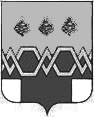 С О Б Р А Н И Е           Д Е П У Т А Т О ВМ А К С А Т И Х И Н С К О Г О       Р А Й О Н АРЕШЕНИЕот 28 апреля  2014 г.                                                                                          №64Об утверждении Положения о присвоениизвания «Почётный гражданин Максатихинского района»В целях признания выдающихся заслуг граждан перед муниципальным образованием Тверской области «Максатихинский район», поощрения их деятельности, направленной на социально-экономическое развитие, обеспечение благополучия, процветания, повышения авторитета муниципального образования Тверской области «Максатихинский район», Собрание депутатов Максатихинского района решило:	1. Утвердить Положение о присвоении звания «Почетный гражданин Максатихинского района» (далее – Положение) (прилагается). 	2. Признать утратившими силу решение Собрания депутатов Максатихинского района от 28.04.2000 г. №11 «Об утверждении Положения о звании «Почетный гражданин Максатихинского района», решение Собрания депутатов Максатихинского района от 04.10.2004 №30 «О внесении изменений и дополнений в решение Собрания депутатов района №11 от 28.04.2000 г.», решение Собрания депутатов Максатихинского района от 30.08.2005 №54 «О внесении изменений в состав комиссии для рассмотрения ходатайств о присвоении звания «Почетный гражданин Максатихинского района».3. Опубликовать настоящее решение в районной газете «Вести Максатихи» (приложение «Местная власть») и разместить на официальном сайте администрации Максатихинского района. 4. Настоящее решение вступает в силу со дня его официального опубликования.5. Контроль над исполнением данного решения возложить на постоянную комиссию по вопросам социальной политики Собрания депутатов Максатихинского района.Глава Максатихинского района                                                      Н.А. ИльинУТВЕРЖДЕНОрешением Собрания депутатовМаксатихинского районаот 28 апреля  2014 г. № 64Положениео присвоении звания «Почётный гражданин Максатихинского района»1. Общие положения1.1. Звание «Почётный гражданин Максатихинского района» (далее – «Почётный гражданин») является публичным признанием выдающихся заслуг граждан по защите прав человека, развитию экономики, производства, науки, техники, культуры, спорта, искусства, воспитания, образования, здравоохранения, охраны окружающей среды и обеспечения экологической безопасности, обеспечения законности, правопорядка и общественной безопасности, местного самоуправления и иной деятельности, способствующей развитию муниципального образования Тверской области «Максатихинский район», повышения его авторитета в Тверской области, в Российской Федерации.1.2. Звание «Почётный гражданин» является высшей наградой муниципального образования Тверской области «Максатихинский район».1.3. Звание «Почетный гражданин» присваивается гражданам Российской Федерации, имеющим высокие достижения в различных сферах деятельности (образовании, муниципальном управлении, культуре, искусстве, производстве, спорте, здравоохранении, сельском хозяйстве, общественной работе и т.д.), внесшим своей деятельностью особо выдающийся вклад в развитие Максатихинского района, а также имеющим исключительные личные заслуги перед районом, отраженные в виде поощрений Почетными грамотами Главы Максатихинского района, Главы администрации Максатихинского района, региональными и федеральными наградами.1.4. На звание «Почётный гражданин» может претендовать гражданин Российской Федерации.1.5. Звание «Почётный гражданин» не может быть присвоено лицам, имеющим неснятую или непогашенную судимость.1.6. Звание «Почётный гражданин»  присваивается решением Собрания депутатов Максатихинского района.1.7. «Почётный гражданин»  может быть лишен этого звания решением Собрания депутатов Максатихинского района за совершение преступления, установленного вступившим в законную силу приговором суда.1.8. Повторное присвоение звания «Почётный гражданин» не допускается.1.9. Имена лиц, удостоенных звания «Почётный гражданин», заносятся в хронологическом порядке в Книгу «Почётные граждане Максатихинского района» (Приложение №1), которая хранится в кабинете Главы Максатихинского района.2. Атрибуты.2.1. Лицу, удостоенному звания «Почётный гражданин», вручается удостоверение к званию «Почётный гражданин Максатихинского района»  (Приложение №2), памятная лента «Почётный гражданин Максатихинского района» (Приложение №3) и выплачивается единовременная денежная сумма в размере 10 тысяч рублей за счет средств бюджета Максатихинского района.2.2. Удостоверение и памятная лента вручаются Главой Максатихинского района, председателем Собрания депутатов Максатихинского района или иным лицом, уполномоченным на то Главой Максатихинского района, в торжественной обстановке в присутствии депутатов Собрания депутатов Максатихинского района.2.3. Денежная выплата осуществляется путем перевода средств на счет лица, удостоенного звания «Почётный гражданин».3. Порядок присвоения звания«Почётный гражданин Максатихинского района»3.1. Инициатива присвоения звания «Почётный гражданин» может исходить от:- государственных органов и органов местного самоуправления;- общих собраний трудовых коллективов предприятий, учреждений, организаций независимо от форм собственности;- индивидуальных предпринимателей;- общественных объединений и творческих союзов;3.2. Ходатайства субъекта инициативы о присвоении звания «Почётный гражданин» направляются в администрацию Максатихинского района Тверской области.3.3. Организацию работы по присвоению звания «Почётный гражданин» осуществляет управление аппарата администрации Максатихинского района Тверской области (далее – аппарат администрации).3.4. В аппарат администрации представляются следующие документы:3.4.1. Ходатайство от субъектов инициативы, указанных в пункте 3.1. настоящего Положения.Ходатайство оформляется в письменной форме и должно содержать биографические сведения о выдвигаемом кандидате и описание его заслуг и достижений перед Максатихинским районом.3.4.2. Выписка из протокола общего собрания (конференции) коллектива предприятия, учреждения, организации о решении выступить с ходатайством о присвоении звания «Почётный гражданин». В выписке должны быть отражены сведения о количестве работающих на предприятии (членов организации) и присутствующих на собрании (конференции), а также итоги голосования.Если с ходатайством выходят органы государственной власти, местного самоуправления, то выписка из протокола не представляется.3.4.3. Копии документов, подтверждающих достижения и заслуги выдвигаемого кандидата.3.4.4. Письма поддержки со стороны  организаций, заинтересованных в присвоении звания «Почётный гражданин» выдвигаемому кандидату.3.4.5. Личные данные выдвигаемого кандидата:- полная дата рождения; - адрес;- паспортные данные (копия паспорта);- ИНН (копия свидетельства);- номер страхового пенсионного свидетельства;- номер лицевого счета в банке.3.4.6. Документы принимаются и проверяются в период с 01 января по 30 апреля текущего года.Если документы представлены не полностью или оформление их не соответствует настоящему Положению, работники аппарата администрации вправе вернуть их для доработки и устранения замечаний.3.4.7. После приема и проверки документы направляются в Общественный Совет по наградам при администрации Максатихинского района Тверской области (далее – Совет) для дальнейшей работы с ними.  Пакет документов, поступивший в Совет, возврату заявителю не подлежит и передается в архив по истечении пяти лет.Состав Совета включает в себя 9 человек:- 3 представителя Собрания депутатов Максатихинского района;- 3 представителя администрации Максатихинского района;- 3 представителя от общественных организаций и общественного Совета при администрации Максатихинского района.Заседания Совета проводятся по мере поступления документов.3.4.8. В течение месяца с момента поступления документов Совет осуществляет их рассмотрение.3.4.9. По результатам рассмотрения ходатайства Совет готовит рекомендации по представлению кандидатуры к присвоению звания «Почетный гражданин», либо отклоняет кандидатуру, направляет рекомендации на рассмотрение постоянной комиссии по вопросам социальной политики Собрания депутатов Максатихинского района.3.4.10. Постоянная комиссия по вопросам социальной политики Собрания депутатов Максатихинского района, рассмотрев представленные документы, вносит представление (Приложение №4) на заседание сессии Собрания депутатов Максатихинского района о присвоении кандидату звания «Почётный гражданин» либо об отклонении кандидатуры к присвоению звания.3.4.11. Собрание депутатов Максатихинского района, рассматривая представление постоянной комиссии по вопросам социальной политики Собрания депутатов Максатихинского района, принимает решение о присвоении звания «Почётный гражданин» либо отклоняет представление. Решение принимается большинством голосов от числа присутствующих  депутатов на сессии.3.4.12. Звание «Почётный гражданин» может присваиваться посмертно. Удостоверение и памятная лента вручаются наследникам (представителям) в торжественной обстановке в присутствии депутатов Собрания    депутатов    Максатихинского    района. При присвоении звания «Почётный гражданин» посмертно, предусмотренные настоящим Положением льготы не предоставляются. 3.4.13. Решение Собрания депутатов Максатихинского района о присвоении кандидату звания «Почётный гражданин» подлежит опубликованию в средствах массовой информации и размещению на официальном сайте администрации Максатихинского района.3.4.14. Информация о принятом депутатами Собрания депутатов Максатихинского района решении в течение 10 рабочих дней направляется субъекту выдвижения данной кандидатуры.3.4.15.  Присвоение звания «Почётный гражданин» приурочивается к празднованию Дня Максатихинского района.4. Права «Почётного гражданина Максатихинского района»Лица, удостоенные звания «Почётный гражданин», имеют право:- на внеочередной прием должностными лицами органов местного самоуправления, руководителями муниципальных учреждений;- быть приглашенными для участия в торжественных, праздничных собраниях, иных мероприятиях, посвященных важным событиям района.5. Заключительные положения.Расходы, связанные с присвоением звания «Почётный гражданин», осуществляются за счет средств бюджета Максатихинского района.Приложение №1к Положению о присвоении звания«Почётный гражданин Максатихинского района»Положение о Книге «Почётные граждане Максатихинского района»В книгу «Почетные граждане Максатихинского района» заносятся следующие сведения о лицах, удостоенных звания «Почётный гражданин Максатихинского района»:- фамилия, имя, отчество;- краткие биографические данные;- заслуги, послужившие основанием для присвоения звания;- дата, номер, решения Собрания депутатов Максатихинского района о присвоении звания;- фотография (9 x 12 см.).Книга «Почетные граждане Максатихинского района» ведется управлением аппарата администрации Максатихинского района  и  хранится в кабинете Главы  Максатихинского района.Приложение №2к Положению о присвоении звания«Почётный гражданин Максатихинского района»Описание удостоверения к званию«Почётный гражданин Максатихинского района»1. Удостоверение является основным документом, подтверждающим факт присуждения звания.2. Удостоверение подписывается Главой  Максатихинского района.3.  Вручение удостоверения происходит в торжественной обстановке в присутствии депутатов Собрания    депутатов    Максатихинского    района,    представителей администрации Максатихинского района, организации, выдвинувшей кандидата на присвоение звания, общественности.4. Описание удостоверения:4.1. Удостоверение представляет собой книжечку в обложке бордового цвета размером 210 х 295 мм (в развернутом виде).4.2. На   лицевой   части   удостоверения   воспроизводится   графическое   изображение   герба  Максатихинского района, ниже располагается надпись «УДОСТОВЕРЕНИЕ», выполненные золотым тиснением.4.3. На левой внутренней стороне удостоверения:в верхней части размещается цветное изображение герба Максатихинского района, ниже надпись «Удостоверение №___», под ней «ПОЧЕТНОГО ГРАЖДАНИНА МАКСАТИХИНСКОГО РАЙОНА»;в нижней части располагается надпись «Решение Собрания депутатов Максатихинского района от «__»_______20__г. №__»;4.4. На правой внутренней стороне удостоверения:в верхней части размещается надпись Муниципальное образование Тверской области «Максатихинский район», ниже место для фамилии, имени и отчества гражданина, ниже надпись «присвоено звание «Почётный гражданин Максатихинского района»;в нижней части располагается надпись «Глава Максатихинского района» и отводится место для подписи Главы муниципального образования.4.5. Подпись Главы  Максатихинского   района   скрепляется   печатью Собрания депутатов Максатихинского района.Приложение №3к Положению о присвоении звания«Почётный гражданин Максатихинского района»Описание памятной ленты«Почётный гражданин Максатихинского района»

1. Памятная лента «Почётный гражданин Максатихинского района» изготавливается из красного шелка размером 15 см x 215 см. На одном конце наносится изображение герба Максатихинского района, на другом - надпись «Почётный гражданин Максатихинского района».2. Вручение памятной ленты происходит в торжественной обстановке в присутствии депутатов Собрания депутатов Максатихинского района,    представителей администрации Максатихинского района, организации, выдвинувшей кандидата на присвоение звания, общественности.Приложение №4к Положению о присвоении звания«Почётный гражданин Максатихинского района»Представлениек званию «Почётный гражданин Максатихинского района»1. Фамилия, имя, отчество________________________________________________________________________________________________________________________2. Гражданство _____________________________________________3. Должность, место работы _____________________________________________________________________________________________(полное наименование должности и организации)___________________________________________________________4. Дата рождения ____________________________________________(число, месяц, год)5. Место рождения_______________________________________________________________________________________________________________________(страна, область, район, населенный пункт)6. Образование___________________________________________________________(наименование учебного заведения,__________________________________________________________специальность по образованию)7. Ученая степень, ученое звание ______________________________8. Какими государственными наградами, наградами областных органов государственной власти и органов местного самоуправления награжден(а) и даты награждения_________________________________________________________________________________________________________________________________________________________________________________________________________________________________________________________________________________________________________________________________________________________________9. Домашний адрес_______________________________________________________________________________________________________________________________________________________________________________10. Общий стаж работы ____________      Стаж работы в отрасли _________      Стаж работы в данном коллективе __________11. Трудовая деятельность (включая учебу в высших и средних профессиональных учебных заведениях, военную службу)12. Характеристика конкретных заслуг лица, представляемого к званию (с обоснованием представления).___________________________________________________________________________________________________________________________________________________________________________________________________________________________________________________________________________________________________________________________________________________________________________________________________________________________________________________________________________________________________________________________________________________________________________________________________________________________________________________________________________________13. Кандидатура рекомендована___________________________________________________________(наименование органа, организации)__________________________________________________________(реквизиты документа)14. Кандидатура рекомендована к присвоению звания «Почётный гражданин Максатихинского района». Кандидатура _____________________________________согласована__________________________________________________________(подписи членов постоянной комиссии по вопросам социальной политики)__________________________________________________________________________________________________________________________________________________________________________________________________________________________________________________________________________________________________________Месяц и годМесяц и годДолжность с указанием организацииМесто нахождения организацииДата поступленияДата прекращения деятельностиДолжность с указанием организацииМесто нахождения организации